Grille horaire maître Bureau d’aide à la réussite 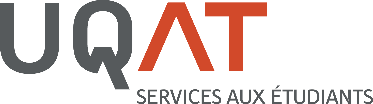 LundiMardiMercrediJeudiVendrediSamediDimanche7h8h9h10h11h12h13h14h15h16h17h18h19h20h21h22h